Cheddleton Parish Council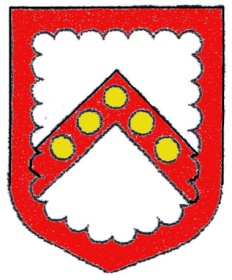 Clerk:   Ms. L. J. Eyre                                  Telephone:  01538 385223  34, The Walks, Leek, Staffs, ST13 8BY.      Email: louise.eyre.cheddletonpc@sky.com18th November 2020Dear Sir/Madam,L01-20 The Local Authorities and Police and Crime Panels (Coronavirus) (Flexibility of Local Authority and Police and Crime Panel Meetings) (England and Wales) Regulations 2020All members of the Community/Craft Centre Management Committee of the Parish Council are hereby summoned to the online Zoom Parish Council Meeting on Tuesday 24th. November 2020 at 7:30pm. An agenda for the meeting is set out below (this is an abridged agenda, items not included will be addressed at a future meeting)Ms. L.J. EyreClerk.	AGENDAApologies.Minutes of the Meeting 22nd. September 2020.Matters arising therefrom.Correspondence: -Review of Hire Charges - Community Centre.Any Urgent Works/Matters to Raise - Community Centre.Review of Hire Charges - Craft Centre.Any Urgent Works/Matters to Raise - Craft Centre.Forward Agenda Items.Confidential Item - Financial Requirements.Topic: #2 Community Centre/Craft Centre Management CommitteeTime: Nov 24, 2020 07:30 PM LondonJoin Zoom Meetinghttps://us02web.zoom.us/j/86054778272?pwd=Q1VBemU2bEtrM0JTSnNWaTZ0bklxUT09Meeting ID: 860 5477 8272Passcode: 712164